Associated Student Government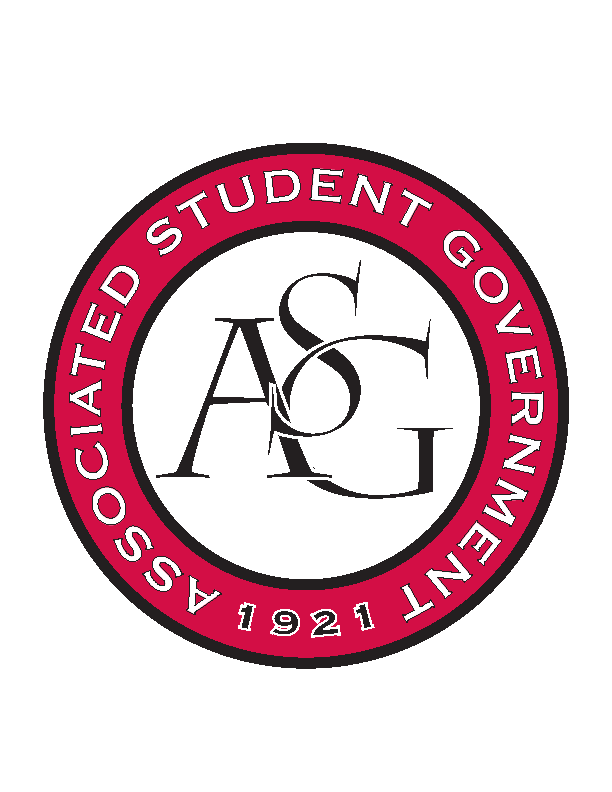 RSO Financial Affairs Meeting MinutesNovember 10th, 2016Call To Order (4:59)Roll CallAdam JonesCollins KiogothiColton SmithJacob StansellJalen HemphillMacarena ArceProxy: Andrew EstesPaige OotonRamon SilveraStephanie GalenProxies present: IsamarApproval of the MinutesApprovedAppeal Printmaking Club Alexis & LaurenArt department funds Thursday night art lecturesPracticality- 9 hour drive from LSUOne-hour lecture followed by 30 minutes of Q & A followed by personal conversation with artistTwo full days for class visits and campus touring Tour the community and crystal bridges Approved an extra night (8-1)Audit ReportsOld BusinessNoneNew BusinessAlpha Kappa Psi$99 for early bird but late if so$150 for regular price and on timeApproved (9-0)AnnouncementsStanding Rules updatedAudits- 3 weeks left. You all need 2!!ASG All-Call Nov 16th! Adjournment (5:24)